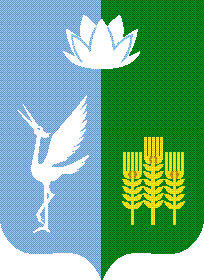 ИЗБИРАТЕЛЬНАЯ КОМИССИЯЧКАЛОВСКОГО СЕЛЬСКОГО ПОСЕЛЕНИЯ
СПАССКОГО МУНИЦИПАЛЬНОГО РАЙОНАРЕШЕНИЕс. Чкаловское
Рассмотрев представленные  в избирательную комиссию Чкаловского сельского поселения Спасского муниципального района документы о выдвижении и регистрации кандидата на должность главы Чкаловского сельского поселения Спасского муниципального района  Новиковой Валерии Александровны, выдвинутой Приморским региональным отделением Политической партии ЛДПР – Либерально-демократической партии Росси, проверив достоверность сведений, содержащихся в необходимых для регистрации документах, руководствуясь статьями  33, 35 Федерального закона от 12.06.2002 № 67-ФЗ «Об основных гарантиях избирательных прав и права на участие в референдуме граждан Российской Федерации», статьями 47, 49 избирательного кодекса Приморского края,   избирательная комиссия Чкаловского сельского поселения Спасского муниципального района,      РЕШИЛА:Зарегистрировать Новикову Валерию Александровну, 03.08.1999 года рождения, уроженку села Спасское Спасского района Приморского края, проживающую по адресу : Приморский край Спасский район, село Чкаловское, улица Ленина, дом 65, квартира 1 кандидатом на должность главы Чкаловского сельского поселения Спасского муниципального района. Дата регистрации 12.08.2020 года. Время регистрации : ___ часов ____минут.Выдать зарегистрированному кандидату на должность главы Чкаловского сельского поселения Спасского муниципального района  по пятимандатному избирательному округу № 2 Новикову Валерию Александровну удостоверение установленного образца.Направить сведения о зарегистрированном кандидате в средства массовой информации для опубликования.Разместить настоящее решение  на официальном сайте администрации Чкаловского сельского поселения Спасского муниципального района в информационно-телекоммуникационной сети Интернет в разделе «Муниципальная избирательная комиссия». Контроль исполнения настоящего решения возложить на председателя комиссии М.А.Макаренко.Председатель комиссии 						М.А. МакаренкоСекретарь заседания							С.Р. Ни12.08.202014/58О регистрации кандидата на должность главы Чкаловского сельского поселения Новикой Валерии Александровны.